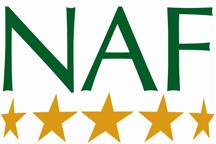 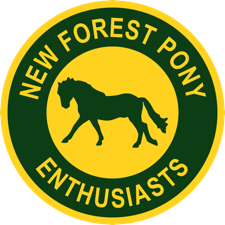 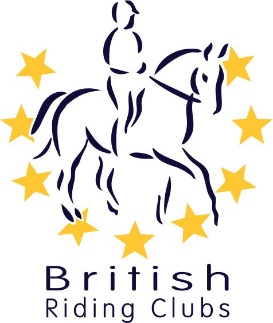 NEW FOREST PONY ENTHUSIATS RIDING CLUB Area 17 Summer Dressage and Riding TestQualifier for the NAF 5 Star National 2022 ChampionshipsSunday 3rd July 2022AtNew Park Showground                                                                                                             Brockenhurst                                                                                    Hampshire                                                                                                                       SO42 7QHShow Secretary: Zoe LawrenceOfficial Steward: Nick FinchamParamedic in attendancePhotographer: FotofabulousRefreshments: Hells KitchenDOGS MUST BE ON LEADS AND UNDER CONTROL AT ALL TIMESPLEASE CLEAN UP AFTER YOUR HORSE AND TAKE ALL YOUR LITTER HOMEClassesClass 1. Senior/Junior Intro B Individuals only Class 2. Senior Prelim Dressage Teams and Individuals 	(Teams of 4, all to ride a different prelim with points concessions on one)	Prelim 7 (2002)	Prelim 13 (2006)	Prelim 14 (2006)	Prelim 18 (2002) Class 3. Senior Open Dressage Teams and Individuals 	(Teams of 4, 3 to ride a different novice and one to ride the elementary)	Novice 24 (2010)	Novice 30 (2006)	Novice 39 (2010)	Elementary 43 (2006)Class 4. Senior PYO Medium/Adv Medium Individual	Medium 61 (2002)	Advanced Medium 92 (2011)Class 5. Senior Riding Test Teams and Individuals	Prelim 12 (2005)	Novice 24 (2010)Class 6. Senior Pairs 	BRC Pairs 5 (2014)Class 7. Junior Dressage Teams and Individuals 	(Teams of 4, 3 riders to ride different prelims and one to ride a novice)	Prelim 7 (2002)	Prelim 13 (2006)	Prelim 18 (2002)	Novice 30 (2006)Class 8. Junior Elementary Individual	Elementary 43 (2006)Class 9. Junior Riding Test Teams and Individuals	Prelim 12 (2005)Class 10. Junior Pairs 	    BRC Pairs 5 (2014)Entry Fees:	Dressage and Riding Test Teams £60.00Individual Dressage and Riding Test £15.00Bridle Numbers to be displayed on both side of horse at all timesPlease check the horse and rider eligibility in the handbook before enteringPayment:                                                                                                                                                                                             Please make payment via BACS or make cheques payable to New Forest Pony Enthusiast Club                                        BACS: New Forest Pony Enthusiast Club                                                                                                                                                  Sort Code: 30-95-32                                                                                                                                                                        Account Number: 01195538                                                                                                                                                                Ref: ADR0307(Club Name)Insurance:All Riding Club Members are covered by third party insurance.  Anyone attending the event that is NOT a riding club member i.e. groom, should take out their own Third Party Insurance. NFPEC recommends that all Riding Club Members hold their own personal accident insurance in addition to the insurance cover provided by their BRC members.Secretary: Zoe LawrenceEmergency mobile number on the day of competition 07795471554Preliminary Entries to:British Riding Clubs Office by Friday 3rd June 2022 online via brc.bhs.org.uk. Please email a copy of preliminary entries to zlodwidge08@btinternet.comPassportsA copy of each horse’s Passport must have been sent to Susie Pool susie_pool@btinternet.com before close of entries, to be entered on the Area 17 Flu Vac Database on Google Drive.  This must include; name, passport number, microchip number, description, diagram and full flu vaccination record (to include 1-2-3 vacs).  Entries will be checked against the database to ensure each horse has passed. Detailed Entries by Wednesday 22nd June 2022Detailed entry forms can be downloaded from www.area17-brc.org.uk please email this to Zoe Lawrence on zlodwidge08@btinternet.com or if necessary, post to Coach Cottage, Southampton Road, Cadnam, Hants, SO40 2NF. Times:  Times will be posted on the New Forest Pony Enthusiasts Club web site www.nfpec.weebly.com and Area 17 web site www.area17-brc.org.uk by Wednesday 29th June. Substitutions: In the event of withdrawals, substitutions will be allowed.  The deadline for complex substitutions will be by Tuesday 28th June at 1800 hours. Please email them to zlodwidge08@btinternet.com. Late simple substitutions may be made at the time teams are declared.  A complex substitution is one where teams are re-arranged, or horse and rider combinations are moved from one team to another.  Simple substitutions are ones where a horse and/or rider replaces the withdrawn one in the same team and position.Declarations: Declaration Forms no longer required. Any simple changes must be made to the secretary before the class starts. Helpers: Each participating BRC Club will be required to supply 1 helper for a full day (9am – 4pm), or 2 helpers for a half day each (9am – 12.30pm or 12.30pm – 4pm). Names and contact details are to be submitted with entries. This is a condition of entry. RULESThis competition will be run in accordance with the Riding Club Rules for Competitions 2022.Entry is open to all affiliated Riding clubs in Area 17. Only Competitors are permitted to ride the horse on the showground.British Riding Clubs, New Park Showground and persons acting on their behalf, do not accept any liability for any loss, accident, or damage to any person, animal, vehicle or goods occurring in connection with this event.  It is a condition of entry that each competitor indemnifies the organiser against any claim.Protective Headwear must be worn at all times by anyone, riding anywhere at a BRC event Harnesses must be correctly adjusted and fastened.  Protective Headwear constitutes a hat which meets one of the following standards.  Failure to do so will incur eliminationHats will be checked and tagged at this competition.  Please allow extra time for this processCompetitors must report to the steward and be ready to ride their test up to 10 minutes before the allotted time.VACCINATION CERTIFICATES: The Passport/Vaccination Certificate must, under penalty of elimination, accompany the horse to all official competitions, the competitor is responsible for producing it on demand.HEALTH AND SAFETY.  The organisers and landowners have taken all reasonable precautions to ensure the health and safety of everyone present.  For these measures to be effective, everyone must obey the instructions of the Organisers, Officials and Stewards and take all reasonable precautions to avoid and prevent accidents occurring.  First Aid cover will be provided.Horses or ponies must not be tied up outside horseboxes & left unattended. BritishPAS 015: 1998 or 2011 provided they are BSI KitemarkedVG1 01.040: 2014-12 provided they are BSI KitemarkedEuropeanVG1 01.040: 2014-12 provided they are BSI KitemarkedAmericanASTM F1163: 2004a or 04a onwards provided they are SEI marked SNELL E2001Australian and NZAS/NZS 3838: 2006 onwards provided they are SAI global marked